ASSESSMENT OF THE PERSEPECTIVES OF PRACTITIONERS ON CARBON TAX MECHANISM TO ENCOURAGE THE USE OF ELECTRIC VEHICLES USED IN Road FREIGHT TRANSPORT ACTIVITIES IN THAILANDSATTRA VUTHYA Thesis Report Submitted in partial fulfillmentof the Requirements for THE DEGREE OF Master OF SCIENCE IN LOGISTICS AND SUPPLY CHAIN MANAGEMENTINTERNATIONAL COLLEGEKING MONGKUT’S INSTITUTE OF TECHNOLOGY LADKRABANG2017KMITL-2017-IC-M-002-002ASSESSMENT OF THE PERSEPECTIVES OF PRACTITIONERS ON CARBON TAX MECHANISM TO ENCOURAGE THE USE OF ELECTRIC VEHICLES USED IN Road FREIGHT TRANSPORT ACTIVITIES IN THAILANDSATTRA VUTHYA Thesis Report Submitted in partial fulfillmentof the Requirements for THE DEGREE OF Master OF SCIENCE IN LOGISTICS AND SUPPLY CHAIN MANAGEMENTINTERNATIONAL COLLEGEKING MONGKUT’S INSTITUTE OF TECHNOLOGY LADKRABANG2017KMITL-2017-IC-M-002-002Thesis CertificationInternational CollegeKing Mongkut’s Institute of Technology Ladkrabang--------------------------------------------------------------------------------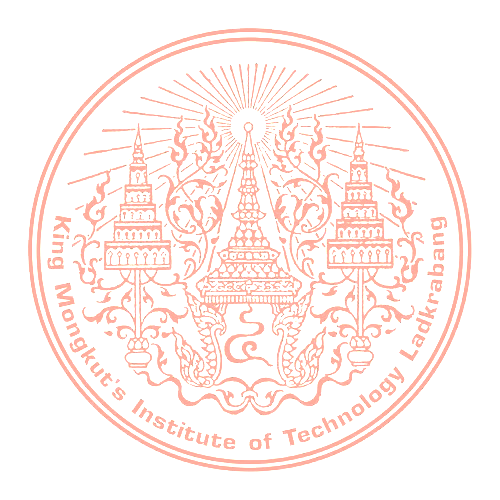 Date:   May 13th, 2017			Time 13.00 – 15.00Place:  International College, 8th floor, 55th Anniversary Chalermprakiat Building KING MONGKUT’S INSTITUTE OF TECHNOLOGY LADKRABANG(Assoc. Prof. Dr. Supat   Kittiratsatcha)Dean of International CollegeMay 13th, 2017ABSTRACTAs climate change issue became one of the most important global problems, Carbon dioxide (CO2) mitigation plan has become an important agenda of many nations around the world. Carbon pricing tools are the real market-based instruments, and they are suggested as an effective incentive for stakeholders to reduce the emission. Specifically, carbon tax is one of the carbon pricing tools, and it is seen as an easier mechanism to implement compared to Cap and Trade system due to administrative cost and procedures. In Thailand, CO2 from transportation accounts for about a quarter of all CO2 emissions. Starting from Jan 1st, 2016, new vehicle excise tax has come to effective for passenger vehicles, while road freight vehicle is paid less attention on emission reduction. In road transport activities, passenger and road freight vehicles share almost the same proportion in a global view. Hence, this study aims to assess the perspectives of logistics practitioners on diverse topics such as Green Logistics, electric vehicle (EV) utilization in road freight activities, carbon tax proposal, and its possibilities and challenges to implement in order to incentivize the use of EV in road freight activities in Thailand. Qualitative survey was conducted for the perspective assessment. This study employed both descriptive (cross tabulation) and inferential (Two-Way Chi Square) statistics to interpret and confirm relationship of the data and variables of the survey. As the result, the study found out that carbon tax proposal can be possible to implement. But supports of all key players such as customers, automakers and government are the highly important input for this new proposal. ACKNOWLEDGEMENTWithout the contribution of many people, this thesis would not have been existed. It owes the existence to the supports and inspirations from a lot of people.To my thesis advisor Asst. Prof. Dr. Ronnachai  Tiyarattanachai and co-advisor Dr. Jaruwit Prabnasak of International College at King Mongkut’s Institute of Technology Ladkrabang, I would like to express my deepest gratitude for the encouragement and supervision through all obstacles and challenges since the beginning until the end of my study.I also want to express my gratitude to all lecturers for your support and guidance to me for the whole two years. Also, I would like to thank all my friends who always be there to support and motivate me as always. Moreover, I also would love to express my gratitude to all respondents who contribute their information and time on this study. And I do believe the study could not been done without their input.Finally, I must express my very greatest gratitude to my parents and all relatives for providing me with unfailing support and continuous motivation throughout my years of study. This accomplishment would not have been possible without them.Sattra VuthyTABLE OF CONTENTSTABLE OF CONTENTS(Continued)Chapter                                                                                                                    PageLIST OF TABLESTable                                                                                                                        PageTable 4.1 Frequency and descriptive table of demographical factors	6LIST OF FIGURESFigure                                                                                                                      PageFigure 1.1 Greenhouse gases emitted by sectors in 2015	1LIST OF SYMBOLSLIST OF DEFINITIONS
INTRODUCTIONResearch BackgroundIn the past decades, climate change problem has become one of the most important global issues. The World finally accepted that climate change really exists (UNFCCC, 2014a). “Climate Change” is defined as the effects from decomposition of atmosphere directly or indirectly of human being actions (Fridahl, 2017). Figure 1.1 Greenhouse gases emitted by sectors in 2015Source: IPCC, I. P. o. C. C. (2015). Climate Change 2014: Mitigation of Climate Change (Vol. 3): Cambridge University Press.Electricity and heat production, industry and transport sectors are the main contributors of total emission. And there are national and international mechanisms, which are currently practicing in order to reduce the emission. For electricity, the trend of renewable and alternative energies have developed and encouraged widely. Those applications of alternative energies are generating electricity and energy from wind, solar, biofuels, biomass, hydro, geothermal, and marine. Investment of these applications of alternative energies was $ 285. Billions in 2015, which had 5% growth compare to year 2014 investment and 18% increased for period of year 2004 till 2015 (Joseph et al., 2016).(Heading)In the past decades, climate change problem has become one of the most important global issues. 1.2.1	(Subheading)	The World finally accepted that climate change really exists (UNFCCC, 2014a). “Climate Change” is defined as the effects from decomposition of atmosphere directly or indirectly of human being actions (Fridahl, 2017).1.	Electricity and heat production, industry and transport sectors are the main contributors of total emission.2.	There are national and international mechanisms, which are currently practicing in order to reduce the emission.3.	Those applications of alternative energies are generating electricity.
LITERATURE REVIEW
RESEARCH METHODOLOGY
RESULTS AND DISCUSSIONDemographical and Operational Information of the ObservationsIn order to determine the sample size of the study, Yamane Taro’s formula for sample size is followed to calculate the specific required number of the samples (Yamane, 1967). The confidential level of the study in 95% or with sampling error of 5%. The formula and notation are as below:Where		n = sample size to be surveyed		N = total number of population		e = level of precision or sampling of error (0.05) As total number of population is 36,746 companies, and the confidential level is 95% (e=0.05), hence number of sample size for this study is 395.7 or 395 companies.After distributing the 585 questionnaires to total population through post mail service and e-mail, there are total 24 respondents responded the survey in total. Demographical information about respondents mostly are questions in section 1 and 2. Specifically, demographical information in the study are company business types, types of transport service, share of inter and intra city tot total shipments, current fuel types use for vehicle, number of employees, number of vehicles, and the company revenue.Table 4.1 Frequency and descriptive table of demographical factorsSource: IPCC, I. P. o. C. C. (2015). Climate Change 2014: Mitigation of Climate Change (Vol. 3): Cambridge University Press.
CONCLUSIONS AND RECOMMENDATIONSREFERENCESAldy, J. E., & Stavins, R. N. (2011). The Promise and Problems of Pricing Carbon: Theory and Experience.Antimiani, A., Costantini, V., Kuik, O., & Paglialunga, E. (2016). Mitigation of adverse effects on competitiveness and leakage of unilateral EU climate policy: An assessment of policy instruments. Ecological Economics, 128, 246-259. doi: http://dx.doi.org/10.1016/j.ecolecon.2016.05.003Antimiani, A., Costantini, V., Martini, C., Salvatici, L., & Tommasino, M. C. (2013). Assessing alternative solutions to carbon leakage. Energy Economics, 36, 299-311. doi: http://dx.doi.org/10.1016/j.eneco.2012.08.042Chan, C. C. (2002). The state of the art of electric and hybrid vehicles. Proceedings of the IEEE, 90(2), 247-275. doi: 10.1109/5.989873Cheng, Y.-H., Chang, Y.-H., & Lu, I. J. (2015). Urban transportation energy and carbon dioxide emission reduction strategies. Applied Energy, 157, 953-973. doi: http://dx.doi.org/10.1016/j.apenergy.2015.01.126CSCMP. (2016). CSCMP Supply Chain Management Definitions and Glossary. Retrieved from Council of Supply Chain Management Professionals (CSCMP) website: https://cscmp.org/supply-chain-management-definitionsAPPENDIX AAPPENDIX BAUTHOR BIOGRAPHYUndergraduate and Graduate Education: Master of Science in Logistics and Supply Chain Management,
King Mongkut’s Institute of Technology Ladkrabang, Bangkok, 2017Bachelor degree in Business Management,
University of Cambodia, Phnom Penh, 2014Major:	Logistics and Supply Chain ManagementPresentations and Publications:Vuthy S., Tiyarattanachai. R., and Prabnasak J. “Carbon Pricing Systems for Vehicles Used in Freight Transport,” Proceedings of the 7th International Conference on Operation and Supply Chain Management, Phuket, Thailand, pp. 429-440, December 2016.Thesis  TitleAssessment of The Perspectives of Practitioners on Carbon Tax Mechanism to Encourage the Use of Electric Vehicles Used in Road Freight Transport Activities in ThailandStudentMr. Sattra VuthyStudent ID58610044Degree	Master  of  ScienceProgramLogistics and Supply Chain Management(International Program)Thesis  AdvisorAsst. Prof. Dr. Ronnachai TiyarattanachaiThesis  Co-AdvisorDr. Jaruwit Prabnasak    Thesis Reference NumberKMITL-2017-IC-M-002-002EXAMINERSSIGNATURESDr. Siradol SirithornAsst. Prof. Dr. Phaophak SirisukAsst. Prof. Dr. Wichitsawat Suksawat na Ayudhya Dr. Jaruwit PrabnasakAsst. Prof. Dr. Ronnachai TiyarattanachaiTHESIS TITLEAssessment of the Perspectives of Practitioners on Carbon Tax Mechanism to Encourage the Use of Electric Vehicles Used in Road Freight Transport Activities in ThailandSTUDENT NAMEMr. Sattra VuthySTUDENT ID58610044DEGREEMaster of SciencePROGRAMELogistics and Supply Chain ManagementADVISORAsst. Prof. Dr. Ronnachai TiyarattanachaiCO-ADVISORDr. Jaruwit Prabnasakχ2 Chi-square testGHGsGreenhouse gases(4.1)Company Business TypesFrequencyPercentValid PercentSole Proprietorship187592.3Corporation6257.7Total24100.0100.0Author:Mr. Sattra VuthyDegree:Master of ScienceDate:13th May 2017Date of Birth:20th May 1992Place of Birth:Battambang, Cambodia